Agendaen, kopiert inn nedenfor, ble sendt ut sammen med innkallingen. Referatet fra forrige møte var distribuert tidligere, men ble også sendt ut med møteinnkallingen.Agenda:2014-06. 	Godkjenning av referat fra forrige møte 2014-07. 	Siden sist:	a. Industrien har levert innspill til WPene	b. Søknadsfristen for stip har gått ut og seks har vært til intervju	c. Avtalen med NFR er klar, prosjektkonto er opprettet	d. Møte med Borregaard2014-08. 	Økonomi	Prosjektet er opprettet fra og med 1. juni 2014	Fakturering2014-09. 	Hjemmesiden:	Input fra konsortiedeltakerne 	Hva annet bør vi ha tilgang til gjennom siden?2014-10.	Mulighetene for fjernmøter: 	Hvilke muligheter har den enkelte, hva skal vi gå for i framtida?2014-11. 	Neste møte	Forslag til sted og tid: ?, medio november 2014-12. 	EventueltReferat:2014-06: 	Referatet godkjent uten kommentarer og endringer2014-07a:	Det er kommet spørsmål om industripartnernes beskrivelser av sine prosesser kan distribueres til alle partnerne. Fra konsortieavtalen går det klart fram at all informasjon gitt av en av deltakerne til en eller flere av de andre deltakerne skal være og behandles konfidensielt. Det ble ytret ønske om et slags NDA for alle som får slik informasjon. Alle ansatte er bundne av at avtalen er undertegnet, men kommende postdoktorer, stipendiater og eventuelle masterstudenter bør undertegne et enkelt dokument hvor konfidensialitet og retningslinjene for publisering presiseres. 
Vedtak: JPO og DØE utarbeider et dokument som nye medarbeidere må signere. Dette sirkuleres til partnerne før det implementeres.2014-07b:	Det var kommet inn 11 søknader hvorav seks har blitt innkalt til intervju, tre til PhD-stipendiat og tre til Postdoktor-stilling. UiO ønsker å ansette en PhD og en Postdoktor. Det betyr at NTNU må ansette en PhD-stipendiat. I følge JPA er dette ikke noe problem. Av de intervjuede har komiteen bestemt seg for å innstille tre til PhD og to til Postdoktor. Innstillingen skal være klar rett etter møtet.2014-07c: 	Alle formelle avtaler mellom UiO og NFR er nå i orden. UiO vil nå i hht konsortieavtalen fakturere NFR og industripartnerne slik at NTNU, SINTEF og IFE kan fakturere UiO. Industrien må lage bestillingsnumre.
Vedtak: JPO/DØE sender e-post med forespørsel om PO-nummer2014-07d: 	JPO og DØE besøkte Borregaard den 23.09. Rolf Andreas Lauten er selskapets ansvarlig for utvikling av kjemikalier som kan benyttes innen gruveindustrien. Borregaard har opprettet et selskap, Pionera, som markedsfører seg overfor gruveindustrien. Deres kjemikalier er i første rekke innen flotasjon, utlaking under høyt trykk og viskositetskontroll, men de var svært interesserte i hvilken type absorbenter o.l. vi hadde behov for. Vi bør opprettholde kontakt med Borregaard og utvikle samarbeidet gjennom bi- eller trilaterale BIA-prosjekt. En ide er også å invitere dem til en åpen del av et Hydromet-seminar.2014-08: 	Økonomi: 
Det ble uttrykt ønske fra SINTEFs side (senere også med tilslutning fra IFE) om at UiO angir de årlige beløpene instituttene er beregnet å arbeide for. Dette gjør det også lettere for instituttene å fakturere. 
Vedtak: JPO/DØE lager utkast til periodisering av instituttenes bidrag2014-09: 	Hjemmesiden (hydromet.no)
Siden har ennå en god del mangler, bl.a. om de enkelte partnerne. Det er ønskelig at hver enkelt bidrar med ca en halv side skriftlig (12 pkt), minst ett bilde og logo i høy oppløsning. Vedtak: sendes JPO i løpet av september!
Ideer og ting som kan legges ut, eventuelt ikke legges ut, mottas med takk!
Hjemmesiden vil ha en del med allmenn tilgang og blir som sådan et åpent vindu utad. Det er derfor viktig å ha en liste over personer og firma som kan være interesserte i Hydromet. Alle bes om å bidra til å opprette en slik liste og et slikt nettverk.2014-10: 	Muligheter for fjernmøter
Møter som dette telefonmøtet fungerer greit så lenge det ikke skal vises presentasjoner eller utveksles dokumenter og data. Dette blir spesielt viktig når PhD-ene og postdoktoren skal samarbeide med industrien og instituttene. 
Det finnes flere systemer i bruk. Universitetene har gratis tilgang på Adobe connect. SINTEF og Yara har Microsoft Lync. 
Vedtak: Partnerne må gi beskjed til JPO/DØE om hvilke systemer de har tilgang til, så vil UiO sette opp tester med de enkelte og foreslå en praktisk ordning. Beskjed om system bør sendes innen september.2014-11: 	Neste møte og seminar
Det er neppe nødvendig med noe prosjektmøte før i november. UiO setter opp en poll for å finne passende datoer. Ukene 45 og 46 passet ikke for flere.
Et seminar med en åpen del for å markedsføre hydrometallurgi og bygge nettverk, samt en intern del for å diskutere og planlegge arbeidspakkene virker fornuftig. Mars 2015 synes å være første mulighet for at også ny PhD-stipendiat ved NTNU kan delta. UiO lager en Poll for å finne hvilke dager som synes best. Som sted ble Trondheim foreslått og NTNU-SINTEF sa ja umiddelbart. 
For å skape publisitet om seminaret må det avgjøres tidlig når det er og innholdet i den åpne delen. Listen over interessenter (pkt 2014-09) er derfor viktig. Et bidrag på seminaret vil komme fra Borregaard (2014-07d).2014-12: 	Eventuelt
a. NTNU har et kurs kalt "Eksperter i team" og JPA ønsker å definere en "Landsby" innen hydrometallurgi. En meget god ide som alle støtter.
b. Nikkelverk etterlyste kopi av godkjennelsesbrevet fra NFR. Det skal sendes ut så snart vi har det klart. Ansvarlig: JPO
c. Dette ble uteglemt på møtet, men tas med her som en oppfordring: Det skal opprettes en styringsgruppe med medlemmer fra alle partnerne. NFR vil delta som observatør og det vil være naturlig at DØE deltar som sekretær. JPO vil, som UiOs representant, være leder. Vi ber om at partnerne tenker på hvem de vil oppnevne som sin representant.Referat fra telefonmøteReferat fra telefonmøteReferat fra telefonmøteReferat fra telefonmøteReferat fra telefonmøteTema:Prosjektmøte med statusPresentAbsentInformingAgreementSent to:
Jens-Petter Andreassen, NTNU Ana Maria Martinez, SINTEFArne Petter Ratvik, SINTEFLiv Stavsetra, IFETor Bjørnstad, IFETom Rames Jørgensen, YaraOle Morten Dotterud, Glencore NikkelverkMaria Førde Møll, Boliden OddaSteinar Jørstad, Boliden OddaGrethe Wibetoe, UiOJon Petter Omtvedt, UiODag Øistein Eriksen, UiOArchive code
     Archive code
     Grade
KONFIDENSIELL.Archive code
     Archive code
     Grade
KONFIDENSIELLElectronic archive code
     Electronic archive code
     Electronic archive code
     Invited by
Jon Petter & DagRecorded by
DagRecorded by
DagRecorded by
DagRecorded by
DagProject no.
     Date
25.09.14Date
25.09.14Place,Kjemisk inst., UiOMeeting dates, hours: 
24.09: 09.00 – 10.30Meeting dates, hours: 
24.09: 09.00 – 10.30Meeting dates, hours: 
24.09: 09.00 – 10.30Meeting dates, hours: 
24.09: 09.00 – 10.30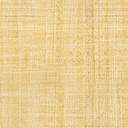 